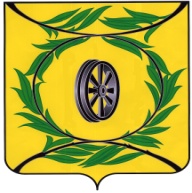 КОНТРОЛЬНО – СЧЕТНАЯ ПАЛАТАКАРТАЛИНСКОГО МУНИЦИПАЛЬНОГО РАЙОНАПРИКАЗ№25                                            г. Карталы                                                  02.05.2023г.«О внесении изменений в План работыКонтрольно-счетной палаты Карталинского муниципального района на 2023 год, на ⅠⅠ квартал 2023 года»Приказываю:Пункт 1.9 Раздела 1. Контрольные мероприятия Плана работы на 2023 год Контрольно-счетной палаты Карталинского муниципального района, утвержденного приказом №106 от 30.12.2022 года читать в следующей редакции: 1. Контрольные мероприятияПункт 1.3 Раздела 1 Контрольные мероприятия Плана работы Контрольно-счетной палаты Карталинского муниципального района на ⅠⅠ квартал 2023 года, утвержденного приказом №16 от 28.03.2023 года читать в следующей редакции: 1. Контрольные мероприятияКонтроль оставляю за собой.ПредседательКонтрольно-счетной палатыКарталинского муниципального района                                     Г.Г. Синтяева1.9Аудит закупок, осуществленных за счет средств местного бюджетаМуниципальные заказчики*Положение о КСП КМР1.3Аудит закупок, осуществленных за счет средств местного бюджетаМай-июньМуниципальные заказчики*Бирюкова Е.В.Пункт 1.9 раздела 1